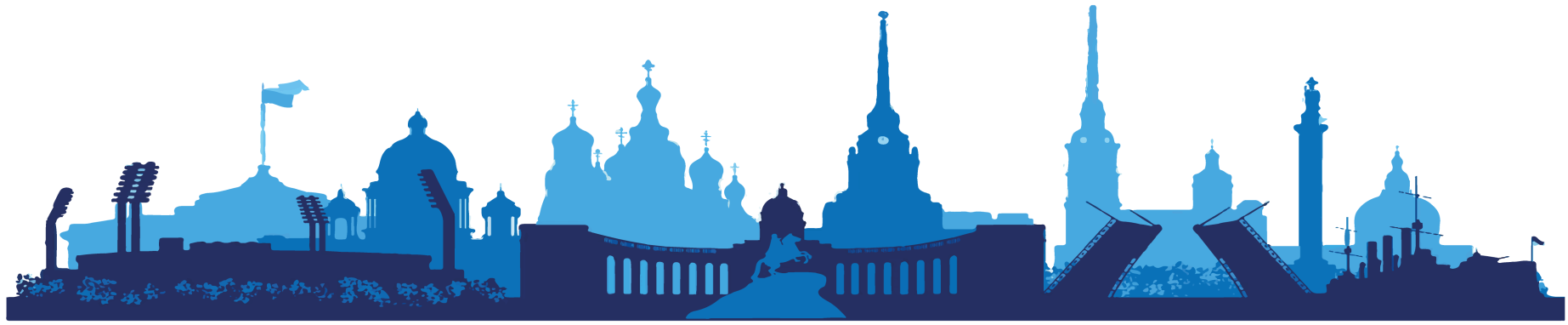 ООО ТК «СЕЛЕНА» оставляет за собой право изменять порядок и время проведения экскурсий, а так же замена их на равноценные!Туристам необходимо иметь с собой: паспорт/свидетельство о рождении, полис ОМССтоимость тура на 1 человека при размещении в 2-х местном номере комфорт апартаменты «Valo Hotel City» 3* В период с 29.04-10.05  18 500 руб.В период с 13.05-31.05  17 400 руб.В период с 03.06-05.07 19 000 руб.В период с 08.07-23.08 18 000 руб.Стоимость тура на 1 человека при размещении в 2-х местном стандартном номере «Москва» 4*  В период с 29.04-10.05  23 600 руб.
В период с 13.05-31.05   22 200 руб.
В период с 03.06-28.06   27 000 руб.
В период с 01.07-30.08  23 800 руб.
В период с 02.09-27.09   22 200 руб.Стоимость тура на 1 человека при размещении в 2-х местном стандартном номере «А Отель Фонтанка» 3*В период с 29.04-10.05   20 900 руб.В период с 13.05-31.05  19 300 руб.В период с 03.06-28.06   23 000 руб.В период с 01.07-30.08 21 400 руб.В период с 02.09-27.09  18 800 руб.1 день1 деньВы приезжаете в гостиницу самостоятельно.Трансфер до гостиницы предоставляется за дополнительную плату и бронируется заранееС 9:00до отъезда на программу в холле гостиницы Вас встречает представитель фирмы с табличкой «Экскурсионный Петербург». Он ответит на все интересующие Вас вопросы, выдаст уточненные программы тура и предложит дополнительные экскурсии, которые Вы можете приобрести по желанию.после 14.00размещение в гостинице. Свои вещи Вы можете оставить бесплатно в комнате багажа гостиницы.Важная информация:- туристы, проживающие в отелях «Москва», «Азимут», «Катарина Гранд Отель», «Санкт-Петербург», «Россия», «Орбита», «Домина Пулково», «Московские Ворота», «Арт Нуво», «Best Western Zoom», «Valo», «Ramada», «Карелия Арт Отель» отправляются на экскурсии от отеля проживания;- туристы, проживающие в гостинице «А Отель Фонтанка», на встречу и отправление на экскурсии подходят в гостиницу «Азимут Отель Санкт-Петербург» (рядом стоящий корпус);- туристы, проживающие в отеле «Апарт-отель Yard Residence», «Кравт Невский Спа» на встречу и отправление на экскурсии подходят в гостиницу «Москва» (пл. Александра Невского, д. 2) - 5 минут пешком.13:00Отъезд от гостиницы на автобусе.Автобусная обзорная экскурсия по Санкт-ПетербургуЧто может быть прекрасней Петербурга? Торжественная красота величавой Невы, малых рек и каналов, многочисленные мосты, связывающие острова, великолепная панорама Стрелки Васильевского острова, дворцы, соборы, площади - все это создает неповторимый образ Северной Венеции.Во время обзорной экскурсии Вы увидите не только основные архитектурные шедевры Санкт-Петербурга, но и побываете на Заячьем острове, где Петром Великим была основана крепость, положившая начало Санкт-Петербургу.Экскурсия по территории Петропавловской крепостиПетропавловская крепость это «сердце» города, место, с которого начиналась история Санкт-Петербурга. Вы увидите «город в городе» – типовые постройки петровского времени, действующее предприятие «Монетный двор», где до настоящего времени чеканят памятные монеты, ордена и медали. Вы побываете в Петропавловском соборе, где сохранились захоронения русских императоров и императриц, а также великих князей и княгинь.Экскурсия в Петропавловском собореДолгое время Петропавловский собор являлся памятником славы русского оружия. Здесь на протяжении двух столетий хранились трофейные знамена, ключи от захваченных русскими войсками городов и крепостей. В начале XX века эти реликвии были переданы в Эрмитаж. Теперь в соборе представлены копии шведских и турецких знамен.Посещение тюрьмы Трубецкого бастионаВ ходе экскурсии Вы также побываете в знаменитой «Русской Бастилии» - тюрьме Трубецкого бастиона, где содержались многие известные политические деятели России.Для комфорта вам будут выданы радио-гиды.Место окончания программы: гостиницаПродолжительность программы: ~ 6 часов2 день2 деньЗавтрак в гостинице (если не выбран тариф «без завтрака»).09:00 Встреча с экскурсоводом в холле гостиницы.Автобусная экскурсия в Петергоф «В сверканье легком царствует вода…»Экскурсия по дороге в Петергоф знакомит с живописным ландшафтом южного побережья Финского залива, сохранившимися усадьбами петербургской знати и историей дороги, специально построенной для комфортного путешествия из Петербурга в Петергоф.Экскурсия по Парку фонтанов ПетергофаНижний парк имеет площадь 102 га и протянулся более чем на 2 километра вдоль берега Финского залива. Для того, чтобы превратить пустынный болотистый берег Финского залива в роскошный парк с фонтанами и каскадами, потребовались невероятные усилия. Причем, все работы выполнялись вручную – были завезены тонны плодородной земли, высажены декоративные деревья и кустарники, которые смогли прижиться в холодном северном климате. Петергоф – столица фонтанов, волшебный сад с дворцом, увенчанным стоящей на крыше золотой вазой. Его подножием служит Большой каскад – невероятная водная феерия с фонтанами и скульптурами. Струя самого знаменитого фонтана «Самсон» взметается на высоту семиэтажного дома. По пышности и богатству оформления Петергоф превзошел свой прототип – французский Версаль и стал самым ярким дворцовым ансамблем в Европе.Где пообедать?После экскурсии у вас будет 1,5-2 часа свободного времени, чтобы самостоятельно погулять по парку и перекусить. На территории парка работают точки с фастфудом, а также кафе "Штандарт", где стоимость комплексного обеда составляет 700-1500 рублей на человека. Если хотите сэкономить, то рекомендуем брать напитки и перекус с собой и устроить пикник на берегу Финского залива.Место окончания программы: гостиницаПродолжительность программы: ~ 7 часов3 день3 деньЗавтрак в гостинице (если не выбран тариф «без завтрака»).10:00Встреча с экскурсоводом в холле гостиницы.Автобусная экскурсия в Царское Село «Загородные императорские резиденции»Город расположен в 25 км от Санкт-Петербурга - примерно в часе езды. Вы проедете по старой Царскосельской дороге и узнаете, как путешествовали в России до появления шоссейных и железных дорог. Особую известность Царскому Селу принес роскошный и неповторимый Екатерининский дворец. Именно в нем Вы и побываете.Экскурсия в Екатерининский дворец с Янтарной комнатойГостей Царского Села потрясает фантастическая роскошь убранства Екатерининского дворца. Одним из залов Золотой анфилады Растрелли является знаменитая Янтарная комната, похищенная оккупантами во время Великой Отечественной войны и воссозданная петербургскими реставраторами, работу которых Вы сможете оценить во время экскурсии по Екатерининскому дворцу.Прогулка по Екатерининскому парку.После экскурсии по дворцу у вас будет 1,5-2 часа свободного времени, чтобы самостоятельно погулять по великолепному парку, окружающему дворец. Его украшают изысканные павильоны, причудливой формы пруды и многочисленные памятники в честь побед русского оружия во время русско-турецких войн.Где пообедать?На территории парка нет полноценных точек питания, только за его пределами. Поэтому рекомендуем брать напитки и перекус с собой и устроить пикник во время прогулки по Екатерининскому парку.Место окончания программы: гостиницаПродолжительность программы: ~ 6 часов4 день4 деньЗавтрак в гостинице (если не выбран тариф «без завтрака»).10:00Встреча с экскурсоводом в холле гостиницы.Автобусная экскурсия «Семейные тайны дома Романовых»Любовные истории, загадочные интриги, дуэли, дворцовые перевороты, мистические совпадения, где каждый из членов царствующей династии Романовых оставил свой след в истории и нашей страны, и Санкт-Петербурга. Во время экскурсии Вы узнаете, где они жили, как проводили время, чем увлекались. Вы прогуляетесь по Дворцовой площади, а посещение Государственного Эрмитажа раскроет некоторые секреты личной жизни царственных особ и познакомит с роскошным Зимним дворцом - парадной зимней резиденцией российского императорского двора.Экскурсия в ЭрмитажЭрмитаж занимает совершенно особое место среди художественных музеев мира. Он начинался как личное собрание императрицы Екатерины II и долгое время оставался закрытым для широкой публики. В середине XIX века музей стал публичным. Сейчас его коллекции насчитывают более 3,5 миллионов экспонатов. Среди них шедевры Леонардо да Винчи, Рембрандта, полотна импрессионистов, античная скульптура, египетские древности, настоящая мумия и многое другое.После экскурсии по музею у вас будет возможность самостоятельно погулять по залам Эрмитажа и более детально рассмотреть его экспонаты.Место окончания программы: Эрмитаж (ближайшая ст. метро «Адмиралтейская»)Продолжительность программы: ~ 3,5 часа5 день5 деньЗавтрак в гостинице (если не выбран тариф «без завтрака»).Освобождение номеров.Свои вещи Вы можете оставить бесплатно в комнате багажа отеля или сдать в камеру хранения на Московском вокзале за свой счет. Групповой трансфер на вокзал предусмотрен программой тура.10:00Встреча с экскурсоводом в холле гостиницы.Трансфер на Московский вокзал.Автобусная экскурсия «Сокровища императорского Санкт-Петербурга»Насладитесь историями о городе на Неве, его европейской элегантностью дворцов, строгими линиями проспектов, архитектурными ансамблями площадей и многочисленными реками и каналами.Экскурсия в Музей ФабержеМузей Фаберже – один их самых «блестящих», в буквальном смысле, музеев нашего города, где Вы сами сможете оценить творения лучших ювелиров дореволюционной России. Блеск золота и драгоценных камней, которые использовали в своих работах мастера фирмы Фаберже, в экспозиции музея дополняют полотна И. Айвазовского, К. Брюллова, В. Поленова, ювелирные эмали и фантазийные предметы. Жемчужиной коллекции музея является собрание из 9 императорских пасхальных яиц Фаберже, которые спустя почти 100 лет вернулись на Родину.Место окончания программы: музей Фаберже (ближайшая ст. метро «Гостиный двор»)Продолжительность программы: ~ 3 часа (окончание ~ в 13:00)В стоимость тура включено:проживание в выбранном отеле, 4 завтрака (если не выбран тариф «без завтрака»), экскурсионное обслуживание, входные билеты в музеи, автобус по программе (отъезд от гостиницы).Оплачивается дополнительно:проезд до Санкт-Петербурга и обратно, встреча/проводы на вокзале/аэропорту, доп. экскурсии (по желанию), обеды и ужины (самостоятельно).